Приглашаем ребят в школу юного финансистана занятие под названием "Литературное мультбинго"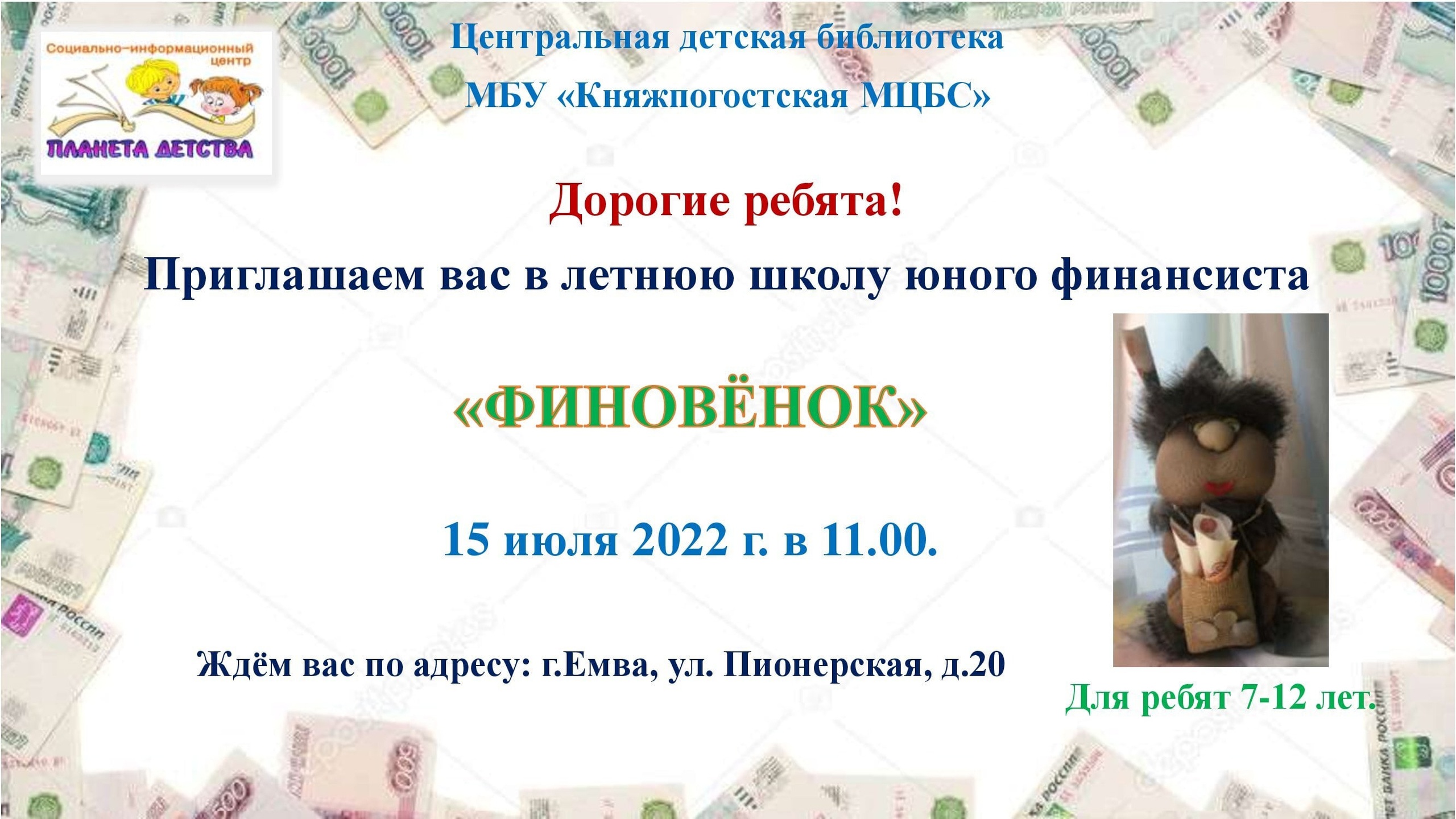 